Fill in the blanks with the past tense verb. The present tense verb is in brackets to help you out! The first one is done for you as an example. My Aunt ____________ (visit) us this weekend. 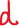 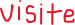 I _______________ (listen) to music with my friends yesterday. I ________________ (study) hard for my test so I could get a good grade. I _________________ (wait) for the school bus, but it came late. The children ___________ (walk) down the street with their parents. We ____________ (live) overseas 4 years ago. The mail man _____________ (deliver) our letters. 